Tim LewisTimLewis1207@gmail.comhttps://www.lewisventure.com/Media.html Biographies~200 Words – Tim Lewis manages rocket programs by day, and collects hobbies by night. Writing has been the longest running hobby, going back to middle school and first place in a Halloween story contest. He took creative writing at Purdue, but his public works have all been scholastic and technical. In the years following, there has been an accumulation of short stories and scenes brewing that few have seen beyond his laptop. Tim leans toward Sci Fi, Urban Fantasy and Noir, where each contain an element of humor and sarcasm from a life spent as a smart ass. He published his first fiction work, Switch, in 2019 and additional short stories in various anthologies. He continues to write and submit as he aspires to his favorite quote by Benjamin Franklin, “If you wou’d not be forgotten / As soon as you are dead and rotten, / Either write things worth reading, / or do things worth the writing.” For more on Tim and his work, go to LewisVenture.com.~50 Words – Tim Lewis manages rocket programs by day, and collects hobbies by night. Tim leans toward Sci Fi, Urban Fantasy and Noir, where each contain an element of humor from a life spent as a smart ass. For more on Tim and his work, go to LewisVenture.com.100 Character – Notes of Sci Fi or Urban Fantasy, with a voluptuous plenitude of humor and sarcasm. LewisVenture.comSocial MediaAmazon - https://amazon.com/author/timothymlewis Good Reads - https://www.goodreads.com/user/show/148257266-tim-lewis Facebook - https://www.facebook.com/LewisVentureLLC/ Instagram - https://www.instagram.com/timlewis1207/ Twitter - https://twitter.com/TimLewisDM LinkedIn - http://www.linkedin.com/in/timothymlewis Books 2 Read - https://books2read.com/TimLewis Website - https://www.lewisventure.com/Author.html Headshots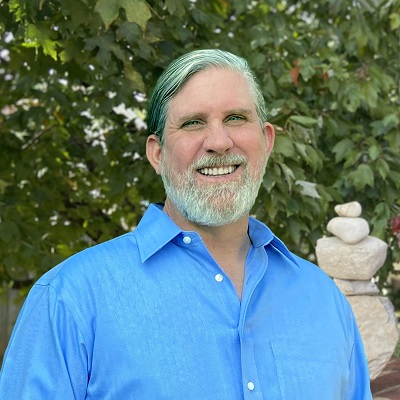 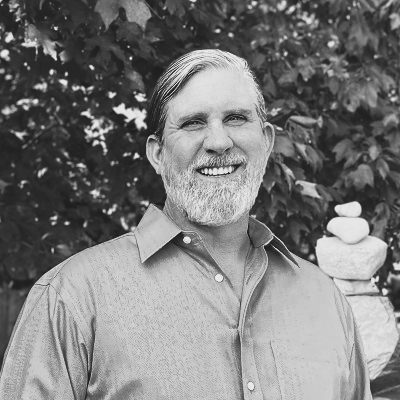 Bibliography / Catalog / Oeuvre / Corpus / Canon / Stack / MeanderingsSwitchPublished 2019 JordanCon Anthology: So You Want StoriesAccomplicePublished 2022 Inked Anthology: Hidden VillainsTwelvePublished 2022 JordanCon Anthology: Neither Beginnings Nor EndingsLoupersPublished 2023 Inked Anthology: Hidden Villains: AriseAdivinoPublished 2023 Inked Anthology: NoncorporealGlimmerPublished 2024 Inked Anthology: Hidden Villains: Betrayal